Reformierte Kirchen Bern-Jura-SolothurnSuchergebnisse für "Schlaf/Traum"Autor / TitelJahrMedientypSignatur / Standort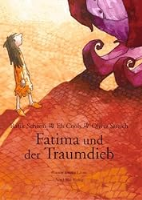 Schami, RafikFatima und der Traumdieb1996BilderbuchSchlaf. Traum